Запрос ценовой информацииДля формирования цены контракта при осуществлении закупки товара и в целях изучения рынка цен, просим предоставить информацию о стоимости товаров «Запчасти на газовый котел ВПН Колви-192-ТН»:Прикрепить шильдик котла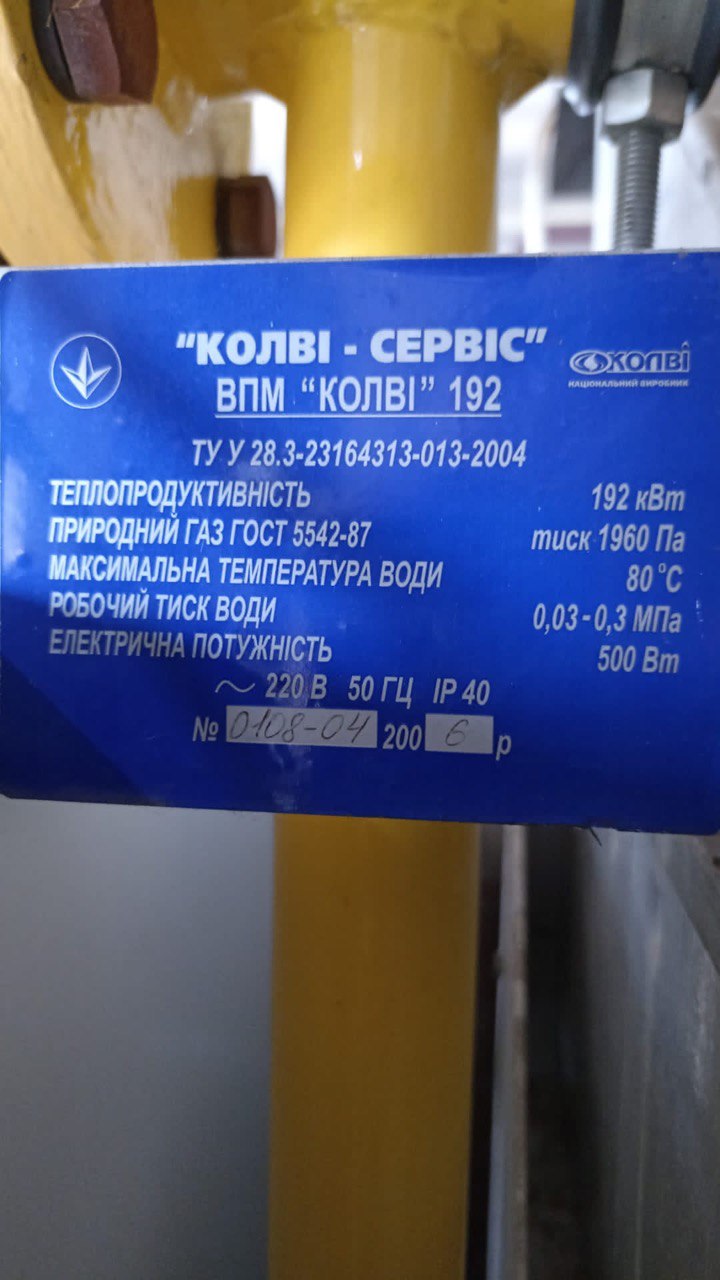 Сроки предоставления ценовой информации; до 16-45 часов 06.07.2023г. на электронный адрес: tiraste@mail.ru. Проведение данной процедуры сбора информации не влечет за собой возникновение каких-либо обязательств заказчика;Из ответа на запрос должны однозначно определяться цена товара и общая цена контракта на условиях, указанных в запросе, срок действия предлагаемой цены.По вопросам, связанным с процессом закупки и формирования предложений просьба обращаться по тел. (533) 50922 Бондаренко Олег Григорьевич от «29» июня 2023 г.    Потенциальным поставщикам.№ п/пНаименованиеЕд. изм.Кол-во1Манометр шт22Гильза термометра  G1/2 шт23Теплообменник шт24Горелка шт25Газовый клапан шт46Циркуляционный насосшт27Автоматический воздухоотводчикшт38Предохранительные сбросные клапанашт49Пульт управления верхней секциейшт110Пульт управления нижней секцией шт111Аварийный датчик перегревашт612Термостат контроля тяги нижней секциишт213Термостат контроля тяги верхней секции шт2